лента сигнальная, ТМ «STEKKER», серии: INTPМодели: intp10-150-100, intp10-50-100Инструкция по эксплуатации и технический паспортНазначение изделия:Лента сигнальная предназначена для ограждения участков проведения строительных и ремонтных работ, мест чрезвычайных происшествий, опасных зон.Лента обладает высокой прочностью на разрыв и растяжение.Ленту можно использовать внутри и снаружи помещений c большим диапазоном рабочих температур.Технические характеристикиПравила использования:Перед использованием провести внешний осмотр на предмет нарушения формы.Ограничения в использовании - рабочая температура ленты составляет -45…+80°С.ХранениеХранение товара осуществляется в упаковке в сухом отапливаемом помещении при отсутствии химически агрессивной среды. Избегать попадания прямых солнечных лучей. Температура хранения 0…+25°С.ТранспортировкаПродукция в упаковке пригодна для транспортировки автомобильным, железнодорожным, морским или авиационным транспортом.УтилизацияПо окончании срока эксплуатации необходимо утилизировать в соответствии с правилами действующего законодательства РФ.СертификацияИзделие не подлежит обязательной сертификации.Информация об изготовителеИзготовитель: Ningbo Yusing Electronics Co., LTD, Civil Industrial Zone, Pugen Village, Qiu’ai Ningbo, China / ООО "Нингбо Юсинг Электроникс Компания", зона Цивил Индастриал, населенный пункт Пуген, Цюай, г. Нингбо, Китай. Уполномоченный представитель: ООО «Штекер Свисс Групп», 117403, г. Москва, Востряковский проезд, д.10Б, стр.7, к.27. Телефон: +7 (499) 394-48-36. Импортер: ООО «СИЛА СВЕТА» Россия, 117405, г. Москва, ул. Дорожная, д. 48, тел. +7(499)394-69-26Произведено в Китае.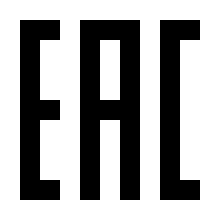 Модельintp10-150-100intp10-150-100Ширина ленты, мм150150Длина ленты в катушке, м100100Толщина ленты, мкм9090Материал изделияПолиэтиленПолиэтиленГабаритные размерыУказаны на упаковкеУказаны на упаковкеРабочая температура-45... +80°С-45... +80°СКлиматическое исполнениеУ1У1Цвет лентыКрасно-белый, красный (см. на упаковке)Красно-белый, красный (см. на упаковке)Срок службы 10 лет10 лет